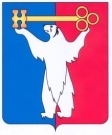 АДМИНИСТРАЦИЯ ГОРОДА НОРИЛЬСКАКРАСНОЯРСКОГО КРАЯПОСТАНОВЛЕНИЕ30.10.2019	                                       г. Норильск 			                          № 505О внесении изменений в постановление Администрации города Норильска 
от 19.03.2013 № 95 	В целях приведения Административного регламента предоставления муниципальной услуги по предоставлению информации (выписки) из Реестра собственности муниципального образования город Норильск в соответствие 
с действующим законодательством, а также в связи с внутриструктурными изменениями в Администрации города Норильска,ПОСТАНОВЛЯЮ:Внести изменения в Административный регламент предоставления муниципальной услуги по предоставлению информации (выписки) из Реестра собственности муниципального образования город Норильск, утвержденный постановлением Администрации города Норильска от 19.03.2013 № 95 (далее – Административный регламент), следующие изменения:Абзац одиннадцатый пункта 2.6 Административного регламента изложить в следующей редакции: «- Положение об Управлении имущества Администрации города Норильска, утвержденное решением Норильского городского Совета депутатов от 11.12.2012 № 7/4-125.».Пункт 2.7 Административного регламента изложить в следующей редакции:«2.7. Муниципальная услуга предоставляется на основании следующих документов:а) заявления, составленного в произвольной форме. Рекомендуемая форма заявления приведена в приложении № 2 к Административному регламенту (далее - заявление). К оформлению заявления предъявляются следующие требования: заявление должно быть написано текстом, поддающимся прочтению, с указанием фамилии, имени, отчества (последнее - при наличии) Заявителя, адреса электронной почты, если ответ должен быть направлен в форме электронного документа, и почтового адреса, если ответ должен быть направлен в письменной форме и подписано Заявителем или его уполномоченным представителем;б) паспорта (для физических лиц и уполномоченных представителей юридических лиц);в) доверенности (для уполномоченных представителей физических и юридических лиц);г) учредительных документов юридического лица и документов, удостоверяющих права (полномочия) руководителя юридического лица (протокол собрания учредителей или решение учредителя, или другой документ, подтверждающий полномочия руководителя юридического лица);д) выписки из Единого государственного реестра юридических лиц, если Заявителем является юридическое лицо;Документы, указанные в настоящем пункте, предоставляются в Управление:- в оригиналах (документы, указанные в подпунктах «а» - «г» настоящего пункта) и копиях (документ, указанный в подпункте «д» настоящего пункта) - при личном обращении Заявителя в Управление;- в оригинале (документы, указанные в подпункте «а» настоящего пункта), в копиях, заверенных в установленном действующим законодательством порядке (документы, указанные в подпунктах «б» - «г» настоящего пункта) и копиях (документ, указанный в подпункте «д» настоящего пункта) - при направлении Заявителем документов посредством почтового отправления или в форме электронных документов, подписанных электронной подписью (далее - электронных документов), по электронной почте, через единый портал государственных и муниципальных услуг и (или) региональный портал государственных и муниципальных услуг.При этом документ, указанный в подпункте «д» настоящего пункта настоящего пункта, предоставляется по желанию Заявителя.В случае, если заявитель не предоставил документ, указанный в подпункте «д»  настоящего пункта по собственной инициативе, Управление в срок не позднее трех рабочих дней со дня получения заявления запрашивает их в государственных органах, органах местного самоуправления и подведомственных государственным органам или органам местного самоуправления организациях, в распоряжении которых находятся указанные документы.».Дополнить пункт 2.8 Административного регламента абзацем шестым следующего содержания:«- основания (случаи), указанные в пункте 2.10 настоящего Административного регламента.»;Дополнить пункт 2.9 Административного регламента абзацем четвертым следующего содержания:«- основания (случаи), указанные в пункте 2.10 настоящего Административного регламента.»;Раздел 2 Административного регламента дополнить новым пунктом 2.10 следующего содержания:«2.10. Помимо оснований для отказа в приеме документов, необходимых для предоставления муниципальной услуги, либо в предоставлении муниципальной услуги, указанных в пунктах 2.8, 2.9 настоящего Административного регламента такими основаниями (в том числе для последующего отказа) являются:а) изменение требований нормативных правовых актов, касающихся предоставления муниципальной услуги, после первоначальной подачи заявления о предоставлении муниципальной услуги;б) наличие ошибок в заявлении о предоставлении муниципальной услуги и документах, поданных заявителем после первоначального отказа в приеме документов, необходимых для предоставления муниципальной услуги, либо в предоставлении муниципальной услуги и не включенных в представленный ранее комплект документов;в) истечение срока действия документов или изменения информации после первоначального отказа в приеме документов, необходимых для предоставления муниципальной услуги, либо в предоставлении муниципальной услуги»;Раздел 2 Административного регламента дополнить новым пунктом 2.11 следующего содержания:«2.11. Основаниями для приостановления предоставления муниципальной услуги Заявителю являются:- наличие ошибок в документах, полученных в рамках межведомственного взаимодействия;- истечение срока действия документов, полученных в рамках межведомственного взаимодействия.».Пункт 2.18.2 Административного регламента исключить.Пункты 2.10 – 2.18.1 Административного регламента считать пунктами 2.12 – 2.20.1 соответственно.В пункте 3.1 Административного регламента:Дополнить новыми абзацами третьим и четвертым следующего содержания:«- рассмотрение документов, необходимых для предоставления муниципальной услуги, и принятие решения о приостановлении предоставления муниципальной услуги;- повторный запрос документов в рамках межведомственного взаимодействия в случае выявления оснований для приостановления предоставления муниципальной услуги;».Абзац третий считать абзацем пятым.В абзаце первом пункта 3.2.4 Административного регламента слова «в пункте 2.8» заменить словами «в пунктах 2.8, 2.10».Раздел 3 Административного регламента дополнить новым пунктом 3.3 следующего содержания:«3.3. Рассмотрение документов, необходимых для предоставления муниципальной услуги, и принятие решения о приостановлении предоставления муниципальной услуги:1) основанием для начала административной процедуры является рассмотрение документов, указанных в подпункте «д» пункта 2.7 Административного регламента, полученных в рамках межведомственного взаимодействия;2) если при рассмотрении документов, указанных в настоящем пункте Административного регламента, выявляются обстоятельства, препятствующие предоставлению муниципальной услуги, указанные в пункте 2.10 Административного регламента:- специалист отдела распоряжения муниципальной собственностью Управления осуществляет подготовку письма о приостановлении предоставления муниципальной услуги (с обязательным указанием в нем Заявителю, что по получении необходимых документов и (или) информации, полученных в рамках повторного запроса в рамках межведомственного взаимодействия, ему будет оказана услуга в сроки, предусмотренные Административном регламентом) и передает его на подпись начальнику Управления.Решение о приостановлении предоставления муниципальной услуги принимается в пределах срока, установленного в пункте 2.5 настоящего Административного регламента. При этом течение указанного срока прерывается. Решение о приостановлении предоставления муниципальной услуги принимается не более чем на 8 дней. 3) лицами, ответственными за выполнение административной процедуры, являются специалисты отдела распоряжения муниципальной собственностью Управления;4) срок выполнения административной процедуры составляет не более 2 рабочих дней со дня получения документов, запрашиваемых в рамках межведомственного взаимодействия;5) результатом выполнения административной процедуры является принятие решения о приостановлении предоставления муниципальной услуги.».Раздел 3 Административного регламента дополнить новым пунктом 3.4 следующего содержания:«3.4. Повторный запрос документов в рамках межведомственного взаимодействия в случае выявления оснований для приостановления предоставления муниципальной услуги:1) основанием для начала административной процедуры является принятое решение о приостановлении предоставления муниципальной услуги, указанное в пункте 3.3 настоящего Административного регламента;2) специалист отдела распоряжения муниципальной собственностью Управления в течение 3 рабочих дней с даты поступления документов в рамках межведомственного взаимодействия в Управление запрашивает повторно документы (их копии или сведения, содержащиеся в них), указанные в подпункте «д» пункта 2.7 настоящего Административного регламента, в государственных органах, органах местного самоуправления и подведомственных государственным органам или органам местного самоуправления организациях, в распоряжении которых находятся указанные документы в соответствии с нормативными правовыми актами Российской Федерации, нормативными правовыми актами субъектов Российской Федерации, муниципальными правовыми актами.3) лицами, ответственными за выполнение административной процедуры, являются специалисты отдела распоряжения муниципальной собственностью Управления;4) срок выполнения административной процедуры составляет не более 3 рабочих дней со дня получения документов, запрашиваемых в рамках межведомственного взаимодействия;5) результатом выполнения административной процедуры является запрос документов в рамках межведомственного взаимодействия.».В пункте 3.3.3, абзаце первом пункта 3.3.4 Административного регламента слова «в пункте 2.9» заменить словами «в пунктах 2.9, 2.10».Абзац третий пункта 3.6 Административного регламента изложить в следующей редакции:«- отдел распоряжения муниципальной собственностью Управления имущества: (3919) 43-71-80, добавочные номера 1405, 1407, 1408, 1420, 1465;».Абзац второй пункта 3.7 Административного регламента изложить в следующей редакции:«- в устной форме при личном обращении вышеуказанных лиц, а также при обращении по телефону (3919) 43-71-80, добавочные номера 1405, 1407, 1408, 1420, 1465);».Пункты 3.3 – 3.11 Административного регламента считать пунктами 3.5 – 3.13 соответственно.В пункте 4.2 Административного регламента слова «начальником отдела учета и приватизации имущества» заменить словами «начальником отдела распоряжения муниципальной собственностью Управления».В абзаце первом пункта 5.8 Административного регламента слова «начальником Управления, Заместителем Главы, Главой города Норильска» исключить. Пункт 5.9 Административного регламента изложить в следующей редакции:«5.9. В случае установления в ходе или по результатам рассмотрения жалобы признаков состава административного правонарушения или преступления должностные лица, наделенные полномочиями по рассмотрению жалоб в соответствии с пунктом 5.1 Административного регламента, незамедлительно направляют имеющиеся материалы в органы прокуратуры.».По всему тексту Административного регламента слова «специалист отдела учета и приватизации имущества Управления» в соответствующих падежах заменить словами «специалист отдела распоряжения муниципальной собственностью Управления» в соответствующих падежах.Приложение № 1 к Административному регламенту изложить в редакции согласно приложению № 1к настоящему постановлению.2. Опубликовать настоящее постановление в газете «Заполярная правда» и разместить его на официальном сайте муниципального образования город Норильск.3. Настоящее постановление вступает в силу после его официального опубликования в газете «Заполярная правда», за исключением положений:- предусмотренных пунктами 1.3 – 1.6, 1.8 – 1.13, которые распространяют свое действие на правоотношения, возникшие с 18.10.2018;- предусмотренных пунктами 1.14, 1.15, 1.17, 1.20, которые распространяют свое действие на правоотношения, возникшие с 01.08.2019;- предусмотренных пунктами 1.18, 1.19, которые распространяют свое действие на правоотношения, возникшие с 30.03.2018.И.о. Главы города Норильска                                                                     Н.А. ТимофеевПриложение № 1к постановлению Администрации города Норильскаот 30.10.2019 №505Приложение № 1к Административному регламентупредоставления муниципальнойуслуги по предоставлению информации(выписки) из Реестра собственностимуниципального образования городНорильск, утвержденное ПостановлениемАдминистрации города Норильскаот 19.03.2013 № 95БЛОК СХЕМА  ПО ПРЕДОСТАВЛЕНИЮ ИНФОРМАЦИИ (ВЫПИСКИ) ИЗ РЕЕСТРА СОБСТВЕННОСТИ МУНИЦИПАЛЬНОГО ОБРАЗОВАНИЯ ГОРОД НОРИЛЬСК                                                да